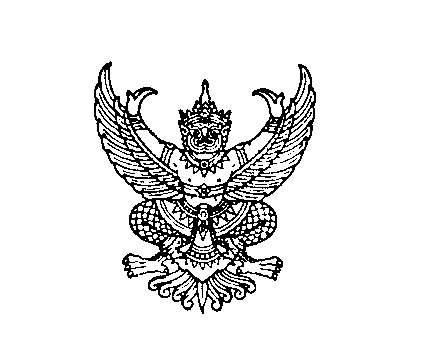 ที่ มท ๐๘๑๖.๓/ว ถึง  สำนักงานส่งเสริมการปกครองท้องถิ่นจังหวัด ทุกจังหวัด	ด้วยสถานการณ์การแพร่ระบาดของโรคติดเชื้อไวรัสโคโรนา 2019 (COVID-19) ภายในประเทศ  ที่ทางฝ่ายสาธารณสุขได้ประเมินสถานการณ์ว่าค่อนข้างทรงตัวและมีแนวโน้มคลี่คลายไปในทางที่ดีขึ้น       ศูนย์บริหารสถานการณ์การแพร่ระบาดของโรคติดเชื้อไวรัสโคโรนา 2019 (โควิด - 19) (ศบค.) จึงได้เริ่มผ่อนปรนมาตรการต่าง ๆ มากขึ้น โดยนายกรัฐมนตรีได้มีข้อกำหนดออกตามความในมาตรา ๙ แห่งพระราชกำหนดการบริหารราชการ ในสถานการณ์ฉุกเฉิน พ.ศ. ๒๕๔๘ (ฉบับที่ ๓๒) ประกาศ ณ วันที่ ๒๘ สิงหาคม ๒๕๖๔    มีผลตั้งแต่วันที่ ๑ กันยายน ๒๕๖๔ ในส่วนที่เกี่ยวข้องกับโรงเรียนหรือสถาบันการศึกษา ได้กำหนดให้โรงเรียน  หรือสถาบันการศึกษาทุกประเภท สามารถใช้อาคารหรือสถานที่จัดการเรียนการสอน การสอบ การฝึกอบรม หรือการทำกิจกรรมใดๆ ที่มีผู้เข้าร่วมกิจกรรมจำนวนมากได้		กรมส่งเสริมการปกครองท้องถิ่น จึงขอความร่วมมือจังหวัดแจ้งองค์กรปกครองส่วนท้องถิ่นที่มีการจัดการศึกษาขั้นพื้นฐานและอาชีวศึกษา (โรงเรียนและวิทยาลัย) ตอบแบบสำรวจการจัดการเรียนการสอนสถานศึกษาในสังกัดองค์กรปกครองส่วนท้องถิ่น ประจำเดือนกันยายน ๒๕๖๔ โดยสแกน OR Code ท้ายหนังสือฉบับนี้ และตอบแบบสำรวจดังกล่าวใน Google Forms เพื่อกรมส่งเสริมการปกครองท้องถิ่นจักได้รวบรวมข้อมูลและวางแผนเพื่อดำเนินการเตรียมความพร้อมในการจัดการเรียนการสอนในภาคเรียนที่ ๒ ปีการศึกษา ๒๕๖๔ ต่อไป					     กรมส่งเสริมการปกครองท้องถิ่น                                                                   กันยายน  ๒๕๖๔กองส่งเสริมและพัฒนาการจัดการศึกษาท้องถิ่นกลุ่มงานส่งเสริมการจัดการศึกษาท้องถิ่น  โทร. ๐-๒๒๔๑-๙๐๐๐ ต่อ ๕๓๑๒โทรสาร ๐-๒๒๔๑-๙๐๒๑-๓ ต่อ ๒๑๘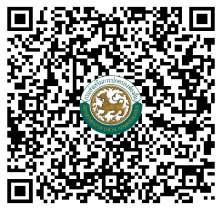 http://bit.ly/2YLegVt